نموذج بيانات مشروع تخرج (1) 496 همدبيانات أعضاء فريق المشروع:التخصص: . . . . . . . . . . . . . . . . . . . . . . . . . . . . .بيانات المشرف الرئيسي (ترتب حسب رغبة المجموعة):ملاحظات عامة:لا يغني تعبئة هذه الاستمارة عن تسجيل مشروع التخرج رسمياً.الترشيح أعلاه لاختيار المشرف الرئيسي على مشروع التخرج هو ترشيح مبدئي قد لا يتحقق لوجود عدد من المعايير التي يقوم عليها توزيع الطلاب على المشرفين.✍زكي الرصاصي        كلية الهندسةقسم الهندسة المدنية لجنة مشاريع التخرج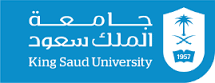 College of EngineeringCivil Engineering Dept. Graduation Projects Committeeالاسمالرقم الجامعيالمعدل التراكميالخياراسم المشرف123